FEDERATION  ALGERIENNE  DE  FOOTBALL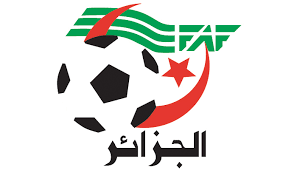 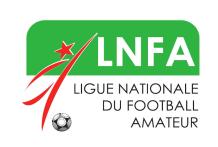 		Ligue Nationale du Football AmateurLigue 2الرابطةProgramme des rencontres  (SENIOR) 15éme   Journée : Mercredi 11 Janvier 2023Centre EstCentre OuestN°Rencontres CatégorieDateHoraireLieu Observations225HAMRA  -  USCSeniorMercredi 11.01    14H00Annaba  -  BENALI  Youcef226USS  -  ASKSenior=14H00El Oued  -  TIKSEBT227ASAM  -  IBKEKSenior=14H00Stade DEMEN DEBBIH HUIS  CLOS228CAB  -  USMHSenior=14H00Batna  – SEFFOUHI229JSBM  -  IRBOSenior=14H00Boumerdes  Djillali  BOUNAAMA231NRBT  -  USMAnSenior=14H00Teleghma – KHEBAZA BachirHUIS  CLOS232ESG  -  JSMSSenior=14H00Sour El Ghozlane Mohamed  DERRADJI230MOC  -  MCEESeniorVendredi 13.01.202315H00Constantine  - BENABDELMALEKN°Rencontres CatégorieDateHoraireLieu Observations233MCS  -  OMSeniorMercredi 11.01    14H00Saida  -  Said AMARA234ASMO  -  RCRSenior=14H00Oran   -  Bouakeul235JSMT  -  RCKSenior=14H00Tiaret – KAID Ahmed236ESM  -  ESBASenior=17H00Mostaganem  -  OPOW237NAHD  -  SKAFSenior=14H00Alger  –  20 Aout 55238SCM  -  MCBOSSenior=14H00Mechria  -  OPOW239WAT  – CRTSenior=14H00Tlemcen  – AKID  Lotfi240WAB – GCMSenior=14H00Boufarik  Mohamed  REGGAZ